Priorities for the WeekWeekly Calendar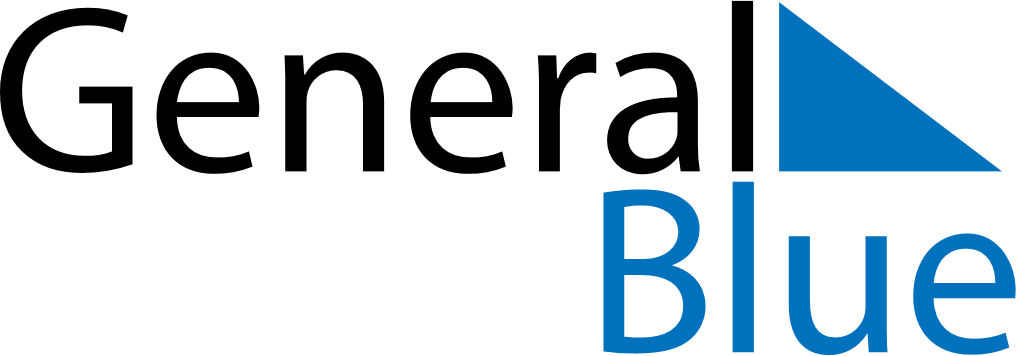 February 8, 2026 - February 14, 2026Weekly CalendarFebruary 8, 2026 - February 14, 2026Weekly CalendarFebruary 8, 2026 - February 14, 2026Weekly CalendarFebruary 8, 2026 - February 14, 2026Weekly CalendarFebruary 8, 2026 - February 14, 2026Weekly CalendarFebruary 8, 2026 - February 14, 2026Weekly CalendarFebruary 8, 2026 - February 14, 2026Weekly CalendarFebruary 8, 2026 - February 14, 2026SUNFeb 08MONFeb 09TUEFeb 10WEDFeb 11THUFeb 12FRIFeb 13SATFeb 146 AM7 AM8 AM9 AM10 AM11 AM12 PM1 PM2 PM3 PM4 PM5 PM6 PM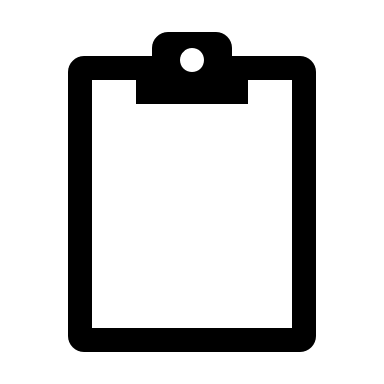 